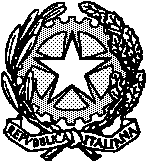 TRIBUNALE DI LANCIANOAlla Cancelleria penale del Tribunale-sedeSi comunica che i procedimenti fissati per l’udienza dell’11 gennaio 2022, saranno chiamati tutti dalle ore 9:45, onde consentirne il rinvio ad altra data, attesa l’assenza del giudice titolare per sopravvenute esigenze personali.Lanciano, 5 gennaio 2022												Il Giudice											Maria Teresa Pesca